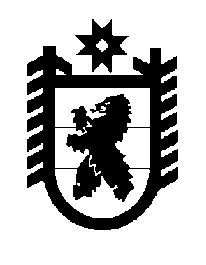 Российская Федерация Республика Карелия    ПРАВИТЕЛЬСТВО РЕСПУБЛИКИ КАРЕЛИЯПОСТАНОВЛЕНИЕ                                    от  14 сентября 2016 года № 351-Пг. Петрозаводск О внесении изменений в постановление Правительства 
Республики Карелия от 8 декабря 2008 года № 255-ППравительство Республики Карелия п о с т а н о в л я е т:Внести в пункт 6 Положения о Совете по вопросам поддержки и развития малого и среднего предпринимательства в Республике Карелия при Правительстве Республики Карелия, утвержденного постановлением Правительства Республики Карелия от 8 декабря 2008 года № 255-П
«О Совете по вопросам поддержки и развития малого и среднего предпринимательства в Республике Карелия при Правительстве Республики Карелия» (Собрание законодательства Республики Карелия, 2008, № 12,                   ст. 1553; 2009, № 4, ст. 368; № 8, ст. 901; Официальный интернет-портал правовой информации (www.pravo.gov.ru), 7 июня 2016 года, 
№ 1000201606070001), следующие изменения:1) абзац второй изложить в следующей редакции:«В состав Совета входят заместитель председателя Совета, ответственный секретарь Совета, представители органов государственной власти Республики Карелия, по согласованию – представители террито-риальных органов федеральных органов исполнительной власти, представи-тели органов местного самоуправления муниципальных образований в Республике Карелия, а также представители научного сообщества.»;2) дополнить абзацем следующего содержания:«В случае пропусков членами Совета заседаний Совета более 3 раз подряд на основании решения Совета они исключаются из состава Совета.».           Глава Республики Карелия                                                                  А.П. Худилайнен  